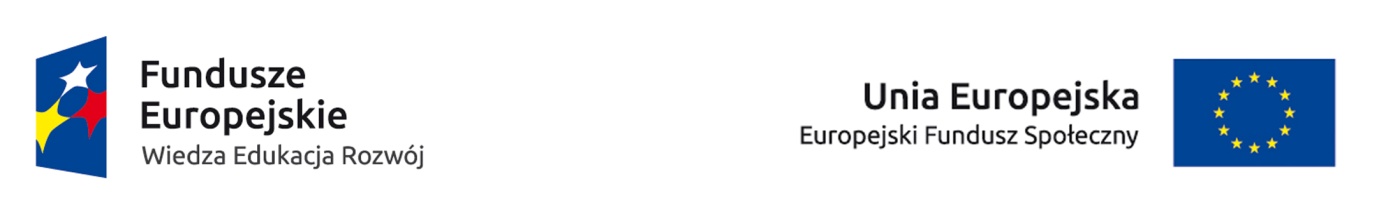                   ZAPYTANIE OFERTOWE nr 1/2019 
 Dostarczenie podręczników o tematyce związanej z GNSS, GIS, UAV, batymetria (20 szt.)Szanowni PaństwoSerdecznie zapraszamy do przesyłania ofert cenowych dot. poniższego zamówienia. Przedmiotem zamówienia jest usługa sprzedaży i dostawy podręczników w ramach projektu ,,Międzynarodowy Program Kształcenia na specjalności Geodezja i geoinformatyka na UWM
 w Olsztynie’’ współfinansowanego przez Unię Europejską w ramach Europejskiego Funduszu Społecznego. Zakres czynności po stronie Wykonawcy:Sprzedaż i dostarczenie podręczników w ramach projektu ,, Międzynarodowy Program Kształcenia na specjalności Geodezja i geoinformatyka na UWM w Olsztynie’’.Zakup podręczników będzie obejmował najnowsze wydania poniższych pozycji: Bathymetry: Concepts and Applications – ISBN 9781632390868 – 1 szt.Getting to Know Web GIS: Third Edition – ISBN 9781589485211 – 1 szt.GNSS Systems and Engineering: The Chinese Beidou Navigation and Position Location Satellite – ISBN 9781118897034 – 1 szt.GPS for Geodesy – ISBN 9783642720130 – 1 szt.Spatial Database a Complete Guide – ISBN 9780655195306 – 1 szt.Arcpy and Arcgis – ISBN 9781787282513 – 1 szt.Python for Arcgis – ISBN 9783319183978 – 1 szt.Virtual Reallity: Concepts and applications – ISBN 9781635492842 – 1 szt.Kalman Filter Based Integrated Air data/GPS Navigation System – ISBN 9783844301755Augmented Reality Navigation – ISBN 9783659636424Autopilot System for an Unmanned Aerial Vehicle (UAV) – ISBN 9783844315608 – 1 szt.Fundamentals of Wearable Computers and Augmented Reality – ISBN 9781138749313 
– 1 szt.Eustarine and Coastal Hydrography and Sediment Transport – ISBN 9781107040984 – 1 szt.Esri Arcgis Deskop Associate Certification Study Guide For 10.5 – ISBN 9781589485143 – 1 szt.Magnetometer Aided Inertial Navigation System – ISBN 9783838317403 – 1 szt.Principles of GNSS, Inertial and Multisensor Integrated Navigation Systems – ISBN 9781608070053 – 1 szt.Utilization of Modernized GNSS for aircraft- Based Navigation Integrity – ISBN 9783639182477 – 1 szt.Understanding Mathematics for Aircraft Navigation – ISBN 9780071375726 – 1 szt.Understanding Satellite Navigation – ISBN 9780127999494 – 1 szt.Unity 2018 Augmented Reality Projects – ISBN 9781788838764 – 1 szt.Kryterium wyboru Wykonawcy:Do realizacji zamówienia zostanie wyłoniony Wykonawca, który przedstawi najniższą ofertę cenową przesyłając wypełniony formularz ofertowy. Nie dzielimy zamówienia. Podręczniki nie mogą być używane. W toku oceny ofert Zamawiający może żądać od Oferentów wyjaśnień dot. treści złożonych ofert. . Termin wykonania zamówienia: Oferty złożone po terminie nie będą rozpatrywane. Oferent przed upływem terminu złożenia oferty może zmienić lub wycofać swoją ofertę. Oferta wycofana nie będzie rozpatrywana. Wykonawca zobowiązany będzie zrealizować zamówienie do dnia 28.02.2019 roku. Wykonawca będzie zobowiązany do dostarczenia zamówionych podręczników do siedziby Zamawiającego na swój koszt.Zamawiający dokona płatności za zakup podręczników do 14 dni od dnia otrzymania zamówienia wraz 
z fakturą. Wypełniony formularz należy przesłać w terminie do dnia  04.02.2019  r., do godziny 12.00 w formie pisemnej na adres poczty elektronicznej  grzegorz.grunwald@uwm.edu.pl lub złożyć osobiście 
w Instytucie Geodezji UWM w Olsztynie (ul. Oczapowskiego 1, Kortowo-Olsztyn).